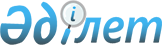 Об утверждении государственного образовательного заказа на дошкольное воспитание и обучение, размер подушевого финансирования и родительской платы на 2016 год
					
			Утративший силу
			
			
		
					Постановление акимата Байзакского района Жамбылской области от 12 февраля 2016 года № 49. Зарегистрировано Департаментом юстиции Жамбылской области 2 марта 2016 года № 2955. Утратило силу постановлением акимата Байзакского района Жамбылской области от 27 мая 2016 года № 229      Сноска. Утратило силу постановлением акимата Байзакского района Жамбылской области от 27.05.2016 № 229.

       Примечание РЦПИ.

       В тексте документа сохранена пунктуация и орфография оригинала.

      В соответствии со статьями 31, 37 Закона Республики Казахстан от 23 января 2001 года "О местном государственном управлении и самоуправлении в Республике Казахстан" и подпунктом 8-1) пункта 4 статьи 6 Закона Республики Казахстан от 27 июля 2007 года "Об образовании" акимат Байзакского района ПОСТАНОВЛЯЕТ:

      1. Утвердить государственный образовательный заказ на дошкольное воспитание и обучение, размер подушевого финансирования и родительской платы в Байзакском районе на 2016 год согласно приложению. 

      2. Коммунальному государственному учреждению "Аппарат акима Байзакского района" обеспечить публикацию данного постановления в печатных изданиях и интернет–ресурсах местного исполнительного органа.

      3. Контроль за исполнением настоящего постановления возложить на заместителя акима района Кенжебаева Сагындыка Жумагуловича.

      4. Настоящее постановление вступает в силу со дня государственной регистрации в органах юстиции и вводится в действие по истечении десяти календарных дней после дня его первого официального опубликования.

 Государственный образовательный заказ на дошкольное воспитание и обучение, размер подушевого финансирования и родительской платы на 2016 год
					© 2012. РГП на ПХВ «Институт законодательства и правовой информации Республики Казахстан» Министерства юстиции Республики Казахстан
				
      Аким района

М. Шукеев
Приложение к постановлению
акимата Байзакского района 
от 12 февраля 2016 года № 49№

Дошкольные организации

Государственный образовательный заказ (мест), в том числе финансируемых

Государственный образовательный заказ (мест), в том числе финансируемых

Размер подушевого финансирования в месяц (тенге), в том числе финансируемых

Размер подушевого финансирования в месяц (тенге), в том числе финансируемых

Размер подушевого финансирования в месяц (тенге), в том числе финансируемых

Размер родительской платы в месяц

№

Дошкольные организации

За счет республиканских целевых трансфертов

За счет местного бюджета

За счет республиканских целевых трансфертов (тенге)

Дополнительные средства из местного бюджета на детские сады финансируемые с республиканского бюджета

За счет местного бюджета (тенге)

Размер родительской платы в месяц

Мини центры

19599

2000

13015

4000

Детские сады:

5000

1

до 30 детей

95

30

19599

30000

33000

5000

2

от 31-го до 50 детей

145

150

19599

30000

32000

5000

3

от 51-го до 75 детей

145

250

19599

18000

27000

5000

4

от 76-ти до 100 детей

180

200

19599

16000

24000

5000

5

от 101-го до 175 детей

425

220

19599

19000

20000

5000

6

от 176-го до 200 детей

360

0

19599

3000

19000

5000

7

от 201-го до 250 детей

0

210

19599

2000

19000

5000

8

от 250-ти и выше

280

0

19599

2000

19000

5000

9

частный детский садик

75

0

19599

Всего

1705

1060

